Se invita al adulto mediador de la actividad, a buscar un lugar cómodo en el hogar, donde los niños y niñas puedan trabajar sin interrupciones y promoviendo la atención del párvulo a los requerimientos que se explican a continuación.Para iniciar la actividad te invitamos a escuchar el cuento “Conozcamos al bebé” y a observar sus  láminas.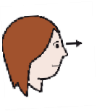 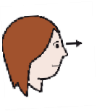 Después de escuchar el cuento “Conozcamos al bebé ” realizaremos una serie de actividades  relacionadas con la historia.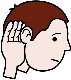 Responde las siguientes preguntas:¿Cómo se llama el cuento?¿Cómo está la barriga de mamá? ¿Quién va a nacer? ¿Quiénes van a ayudar a mamá para que bebé pueda nacer? Indica la alternativa correcta.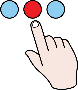 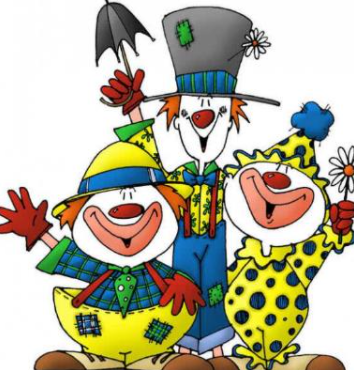 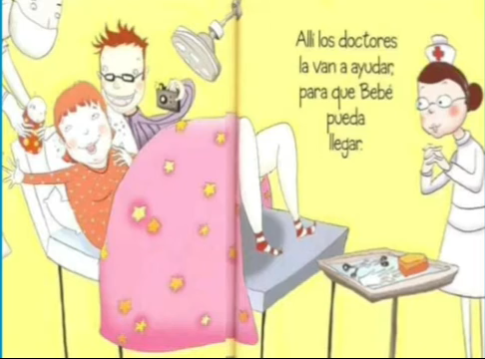    has un dibujo de ti cuando eras bebé.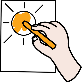 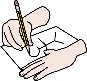 Después de conocer la historia de “Conozcamos al bebé”. comenta con tu familia cómo fue cuando naciste.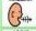 El adulto escribe la respuestaEvaluemos nuestra actividad: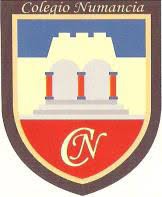 GUIA DE APOYO AL HOGARComunicación Integral: Lenguaje VerbalObjetivo: Comprender a partir de la escucha atenta, contenidos explícitos de textos literarios y no literarios, reconociendo ideas centrales, señalando preferencias, realizando sencillas descripciones, preguntando sobre el contenido.Comunicación Integral: Lenguaje VerbalObjetivo: Comprender a partir de la escucha atenta, contenidos explícitos de textos literarios y no literarios, reconociendo ideas centrales, señalando preferencias, realizando sencillas descripciones, preguntando sobre el contenido.Comunicación Integral: Lenguaje VerbalObjetivo: Comprender a partir de la escucha atenta, contenidos explícitos de textos literarios y no literarios, reconociendo ideas centrales, señalando preferencias, realizando sencillas descripciones, preguntando sobre el contenido.GUIA DE APOYO AL HOGARHABILIDADCONOCIMIENTOACTITUDGUIA DE APOYO AL HOGARComprensión lectoraInformación explícita e implícitaActitud atenta y receptiva a textos escuchados.GUIA DE APOYO AL HOGARNivel Medio Mayor	Fecha:  martes 16 de marzo 2021Nivel Medio Mayor	Fecha:  martes 16 de marzo 2021Nivel Medio Mayor	Fecha:  martes 16 de marzo 2021INDICADORSINOEl alumno se interesa y escucha el CuentoEl alumno logra identificar los personajes del cuento